PS314--Pronouns – Who,  Whom 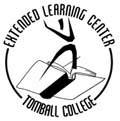 Underline the correct word in these sentences. 1. Did you know (who, whom) I asked? 2. He went with the person (who, whom) he invited. 3. They all agreed (who, whom) was best. 4. Be sure to select (who, whom) you want. 5. Some were missing (who, whom) should have attended. 6. They were the first (who, whom) arrived. 7. Have you seen those people (who, whom) I sent? 8. I heard (who, whom) was coming. 9. He said he knew (who, whom) was winning. 10. Will you prepare for those (who, whom) follow? 11. Everyone wonders (who, whom) he will choose. 12. People can tell (who, whom) does the best work. 13. The students elected the one (who, whom) should lead them. 14. Have we asked (who, whom) will help us? 15. The jury decided (who, whom) was innocent. 16. He would not say (who, whom) gave him the information. 17. They follow those (who, whom) they respect. 18. Did Rita suspect (who, whom) he was? 19. The referee knew (who, whom) committed the foul. 20. (Who, Whom) will volunteer to sweep the auditorium? 21. When you dialed my number, (who, whom) answered the telephone? 22. (Who, Whom) did you expect at your party? 23. Toby is one (who, whom) always is as good as her word. 24. Mrs. Greenberg is someone (who, whom) we shall long remember. 25. Babe Ruth, (who, whom) my father always admired, was a good athlete. 26. For (who, whom) does the bell toll? 27. To (who, whom) shall the message be given? 28. (Who, Whom) came to the party with you? 29. (Who, Whom) did you meet at the movies? 30. Do you know (who, whom) sent me the note?